Preparación para la primera entrevista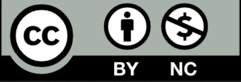 Revisa algunas entrevistas en SpinTX (http://www.coerll.utexas.edu/spintx/)¿Qué te gusta de estos videos?¿Cómo pusieron la cámara para crear un buen escenario?¿Qué ves en el fondo? ¿Distrae o permite enfocarse en el entrevistado?Piensa en alguien que podría ser un buen entrevistado. Debe ser:HispanohablanteMayor (mientras más experiencias de vida, mejor)Oriundo de Austin (o alguien que haya vivido en esta zona por bastante tiempo)Alguien con interés en hablar de su propia vidaPrepara una lista de preguntas. Debe incluir los siguientes temas:Su educación personalSus creencias acerca de la educación bilingüe o la educación en españolSu uso del español en varios ambientesCómo cree que ser latino ha impactado su educación Su perspectiva hacia el uso del español en lugares públicosSus creencias acerca del mantenimiento del español Revisa tu lista de preguntas. Las mejores preguntas:No se pueden contestar con pocas palabrasPermiten que el entrevistado describa su vidaAniman al entrevistado a contar historias personalesUtilizan frases como “cuénteme cómo” o “me puede describir”Contacta al entrevistado y explícale un poco de proyecto antes de pedir permiso para hacer la entrevistaDetermina un lugar, fecha y hora para grabar la entrevista y confirma su participación dos días antes Puedes mandarme la entrevista por correo o subirlo a Box para el 27 de octubre